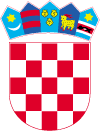 REPUBLIKA HRVATSKA	ISTARSKA ŽUPANIJAOPĆINA KRŠANOPĆINSKI NAČELNIK52232 Kršan, Blaškovići 12Tel: +385 (0)52 378 222, fax: +385 (0)52 378 223E-mail: opcina-krsan@pu.t-com.hr, www.krsan.hrKLASA: 012-01/18-01/1URBROJ: 2144/04-01/1-18-3Kršan, 24. siječanj 2018.Temeljem čl. 39. i čl. 48. Zakona o lokalnoj i područnoj (regionalnoj) samoupravi (''Narodne Novine'' br. 33/01, 60/01, 129/05, 109/07, 125/08, 36/09, 150/11, 144/12, 19/13 – pročišćen tekst, 137/15, 123/17), čl. 34. Statuta Općine Kršan (''Službeno glasilo Općine Kršan'' br. 6/09, 5/13), razmatrajući zapisnik Komisije za statut, poslovnik i zakonodavstvo od 24. siječanj 2018. godine, Općinski načelnik Općine Kršan dana 24. siječanj 2018. godine donosiZ A K L J U Č A K1. Utvrđuje se:- Nacrt Prijedloga Izmjena i dopuna Statuta Općine Kršan (''Službeno glasilo Općine Kršan'' br. 6/09, 5/13),  - Nacrt Prijedloga Izmjena i dopuna Poslovnika Općinskog vijeća Općine Kršan (''Službeno glasilo Općine Kršan'' br. 07/09, 07/13, 13/13, 5/15),koji čine sastavni dio ovog Zaključka.           	2. Nacrt Prijedlog Izmjena i dopuna Statuta i Poslovnika Općinskog vijeća Općine Kršan iz toč. 1. ovog zaključka sa obrazloženjem, objaviti će u svrhu savjetovanja s javnošću prema  Zakonu o pravu na pristup informacijama i Planu savjetovanja Općine Kršan sa zainteresiranom javnošću u 2018. godine od 28. prosinca 2018.g.	3. Savjetovanje s javnošću provest će se u razdoblju od 24. siječnja do 31. siječnja 2018. godine budući se radi o usklađenju s Zakonom o izmjenama i dopunama Zakona o lokalnoj i područnoj (regionalnoj) samoupravi (Narodne Novine br. 123/17) te izmjenama nomotehničkog i tehničkog karaktera, te će se navedeni akti uputiti na donošenje Općinskom vijeću.    								   Općinski načelnik _____________________        								        Valdi RunkoDOSTAVITI:1. Arhiva akata načelnika, ovdje uz Klasu: 022-04/18-01/1.3. a/a, ovdje, 